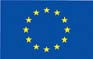 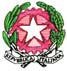 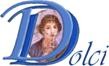 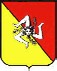 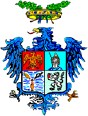 LICEO DELLE SCIENZE UMANE E LINGUISTICO“Danilo Dolci ”Via Fichidindia, s.n.c. - 90124 Palermo - tel. 0916300170 - C.M. PAPM07000PAl Sig.  	Genitore dello/a studente/ssa  	Classe  	Oggetto: Segnalazione mancata frequenza attività P.C.T.O.Il Dirigente ScolasticoPreso atto della Leggi 107/15 e della 145/2018 e successivi chiarimentiVisti gli atti d’Ufficio,Sentito il Tutor della classe di appartenenza di vostro/a figlio/aPreso atto dei colloqui formali riferiti alla tematica in oggetto,Considerato che è obbligo la frequenza del Percorso per le Competenze Trasversali e per l’Orientamento per complessive 90 ore nel triennioConsiderato che suo/a figlio/a ha frequentato N° 	su 90 ore previste dalla normaComunica, ufficialmente, che:i PCTO concorrono alla valutazione delle discipline alle quali tali percorsi afferiscono e a quella del comportamento e contribuiscono alla definizione del credito scolastico. (comma 5 dell’articolo 8 dell’Ordinanza Ministeriale 205/2019)una sezione del colloquio d’esame di Stato vada dedicata all’illustrazione, da parte del candidato, delle esperienze vissute durante i percorsi,. rientrando a pieno titolo nella determinazione del punteggio del colloquio, con la conseguente ricaduta sul punteggio complessivo (art. 17 del decreto 62/2017, peraltro ripreso nell’art. 2 del decre-to ministeriale 37/2019 e nell’art. 19 dell’OM 205/2019)La presente notifica solleva la scuola da ogni responsabilità conseguente al mancato rispetto della norma.Il Dirigente Scolastico Prof. Matteo Croce